Modello ALL. C OFFERTA TECNICA – SUB CRITERIO C1“SERVIZIO DI TRASPORTO PASSEGGERI DELLE NAVI DI LINEA IN IMBARCO/SBARCO NEL PORTO DI CAGLIARI - CIG: 9328149811” – Importo a base d’asta € 365.400,00 non soggetto ad IVA, di cui € 363.400,00 per servizi ed € 2.000,00 per oneri della sicurezza non soggetti a ribasso – RUP Ing. Alessandra SalvatoOFFERTA TECNICA: ELEMENTI QUALITATIVI E QUANTITATIVI DEL SERVIZIOCRITERIO C – SUBCRITERIO C1Il/la sottoscritto/a: _________________________________________ CF _______________________nato/a (luogo e data di nascita): ________________________________________________________residente in ______________________________________________________ Prov. _____________  Via/p.zza  __________________________________________________________________________in qualità di: ___________________________________________  della Ditta ___________________ __________________________________________________________________________________con sede in  ______________________________________________________ Prov. _____________ Via/p.zza  __________________________________________________________________________C.F.: _____________________________________ partita IVA  ________________________________fax ________________________ tel _____________________________________________________ e-mail _____________________________________________________________________________PEC  _______________________________________________________________________________ai fini dell’attribuzione dei punteggi per l’offerta tecnica, come esplicitato nel Capitolato Speciale d’Appalto facente parte integrante dei documenti di gara della presente procedura di affidamento, offre i seguenti servizi:Criterio C. Elementi qualitativi e quantitativi del servizioSub criterio C1: Sistemi informativi multimediali di bordo_______________________________________________________________________________________________________________________________________________________________________________________________________________________________________________________________________________________________________________________________________________________________________________________________________________________________________________________________________________________________________________________________________________________________________________________________________________________________________________________________________________________________________________________________________________________________________________________________________________       Firma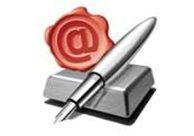 Il presente ALLEGATO C OFFERTA TECNICA: ELEMENTI QUALITATIVI E QUANTITATIVI DEL SERVIZIO - CRITERIO C - sub criterio C1 è composto di n. _______ pagine.